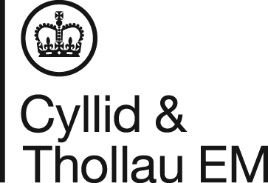 Cyfraddau Treth Incwm Cymru (CTIC)Gwybodaeth i gyflogwyrBydd cyfraddau Treth Incwm Cymru yn dod i rym ar 6 Ebrill 2019, sef blwyddyn dreth 2019 i 2020 ymlaen.Sut y bydd y newidiadau’n effeithio arnochNodi cyflogeion sy’n drethdalwyr CymreigNi fydd cyflogwyr yn gyfrifol am nodi trethdalwyr Cymreig, CThEM fydd yn gwneud hynny. Bydd CThEM yn dweud wrthych ba god treth sy’n briodol i’w ddefnyddio ar gyfer cyflogai cyn cyflwyno cyfraddau treth incwm Cymru. Bydd codau treth ar gyfer trethdalwyr Cymreig yn dechrau gyda’r llythyren ‘C’.Os yw’r cyflogai wedi’i nodi fel trethdalwr Cymreig, bydd hynny oherwydd y rhesymau canlynol:mae’n breswylydd yn y DU at ddibenion treth mae ei brif fan preswylio wedi bod yng Nghymru am fwy o’r flwyddyn nag mewn unrhyw ran arall o’r DUNewidiadau ar gyfer cyflogwyrBydd angen i chi ddefnyddio meddalwedd cyflogres neu weithredu cyfres o dablau treth i gyfrifo treth y cyflogeion hynny sy’n drethdalwyr Cymreig.  Ni fydd unrhyw newid i’r ffordd rydych yn rhoi gwybod am dreth incwm neu’i thalu i CThEM, ar wahân i ddefnyddio’r cod treth Cymreig priodol ar gyfer cyflogeion Cymru, ar gyfer pob amlder talu. Bydd lwfansau personol yn aros yr un fath â’r rheini yng ngweddill y DU. Bydd haenau treth yn aros yr un fath â’r rheini yn Lloegr a Gogledd Iwerddon.Codau ar gyfer cyflogeion newyddDilynwch y rheolau presennol ar gyfer cyflogeion newydd. Bydd CThEM yn diweddaru’r arweiniad i adlewyrchu’r angen i gyflogwr ddefnyddio dull gweithredu cyffredinol oni bai y gall y cyflogai gyflwyno P45. Bydd CThEM yn rhoi gwybod i chi beth yw’r cod priodol i’w ddefnyddio ar ôl i chi gyflwyno manylion cyflogeion newydd (er enghraifft, ar ôl i chi eu cynnwys ar y Cyflwyniad Taliadau Llawn cyntaf y byddwch yn ei wneud ar ôl iddynt ymuno).Yswiriant GwladolNid yw cyfraddau Treth Incwm Cymru yn gysylltiedig â didyniadau’r cyfraniadau Yswiriant Gwladol rydych yn eu talu ar gyfer eich cyflogeion.Beth yw cyfraddau Treth Incwm Cymru?Cafodd cyfraddau Treth Incwm Cymru eu cyflwyno yn Neddf Cymru 2014 er mwyn rhoi mwy o reolaeth i Lywodraeth Cymru dros gyfran o gyllideb Cymru a sut mae’r arian yn cael ei gasglu a’i ddyrannu. Os yw’ch cyflogeion wedi cael eu nodi’n drethdalwyr Cymreig, byddant yn talu cyfraddau treth incwm Cymru ar eu henillion a, gan ddibynnu ar y lefel y mae Llywodraeth Cymru yn penderfynu pennu’r gyfradd honno, mae’n bosibl y byddant yn talu cyfradd dreth wahanol yn gyffredinol. Bydd cyfran o’r dreth incwm y mae eich cyflogai’n ei thalu yn ariannu Llywodraeth Cymru yn uniongyrchol a bydd y gweddill yn ariannu Llywodraeth y DU.Mae CThEM wedi ysgrifennu at ei holl gwsmeriaid sy’n preswylio yng Nghymru. Os yw eich cyflogeion yn talu treth drwy TWE, bydd CThEM yn rhoi gwybod i chi a ddylech eu trin fel trethdalwyr Cymreig. Bydd cyfraddau Cymru yn berthnasol i bob incwm nad yw’n deillio o gynilion na difidendau.I gael rhagor o wybodaeth, ewch i:
www.gov.uk/treth-incwm-cymru
www.llyw.cymru/trethicymru Pryd y bydd cyfraddau Treth Incwm Cymru yn dechrau?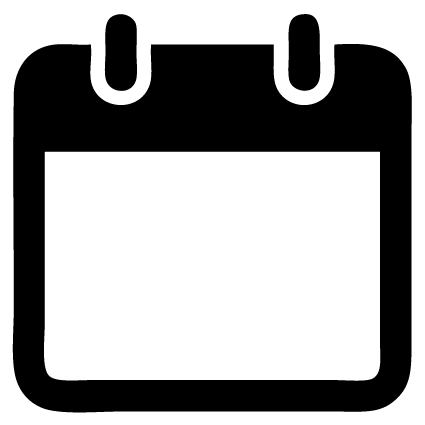 Bydd cyfraddau Treth Incwm Cymru yn dechrau ar 6 Ebrill 2019Gwybodaeth i gyflogwyrBydd cyfraddau Treth Incwm Cymru yn dod i rym ar 6 Ebrill 2019, sef blwyddyn dreth 2019 i 2020 ymlaen.Sut y bydd y newidiadau’n effeithio arnochNodi cyflogeion sy’n drethdalwyr CymreigNi fydd cyflogwyr yn gyfrifol am nodi trethdalwyr Cymreig, CThEM fydd yn gwneud hynny. Bydd CThEM yn dweud wrthych ba god treth sy’n briodol i’w ddefnyddio ar gyfer cyflogai cyn cyflwyno cyfraddau treth incwm Cymru. Bydd codau treth ar gyfer trethdalwyr Cymreig yn dechrau gyda’r llythyren ‘C’.Os yw’r cyflogai wedi’i nodi fel trethdalwr Cymreig, bydd hynny oherwydd y rhesymau canlynol:mae’n breswylydd yn y DU at ddibenion treth mae ei brif fan preswylio wedi bod yng Nghymru am fwy o’r flwyddyn nag mewn unrhyw ran arall o’r DUNewidiadau ar gyfer cyflogwyrBydd angen i chi ddefnyddio meddalwedd cyflogres neu weithredu cyfres o dablau treth i gyfrifo treth y cyflogeion hynny sy’n drethdalwyr Cymreig.  Ni fydd unrhyw newid i’r ffordd rydych yn rhoi gwybod am dreth incwm neu’i thalu i CThEM, ar wahân i ddefnyddio’r cod treth Cymreig priodol ar gyfer cyflogeion Cymru, ar gyfer pob amlder talu. Bydd lwfansau personol yn aros yr un fath â’r rheini yng ngweddill y DU. Bydd haenau treth yn aros yr un fath â’r rheini yn Lloegr a Gogledd Iwerddon.Codau ar gyfer cyflogeion newyddDilynwch y rheolau presennol ar gyfer cyflogeion newydd. Bydd CThEM yn diweddaru’r arweiniad i adlewyrchu’r angen i gyflogwr ddefnyddio dull gweithredu cyffredinol oni bai y gall y cyflogai gyflwyno P45. Bydd CThEM yn rhoi gwybod i chi beth yw’r cod priodol i’w ddefnyddio ar ôl i chi gyflwyno manylion cyflogeion newydd (er enghraifft, ar ôl i chi eu cynnwys ar y Cyflwyniad Taliadau Llawn cyntaf y byddwch yn ei wneud ar ôl iddynt ymuno).Yswiriant GwladolNid yw cyfraddau Treth Incwm Cymru yn gysylltiedig â didyniadau’r cyfraniadau Yswiriant Gwladol rydych yn eu talu ar gyfer eich cyflogeion.Gwasanaethau Digidol CThEMTachwedd 2019 © Hawlfraint y Goron 2019Rhoi gwybod i CThEM am newidiadau i’ch cyfeiriadRhoi gwybod i CThEM am newidiadau i’ch cyfeiriadBle i fynd i gael rhagor o wybodaethBle i fynd i gael rhagor o wybodaethMae diffiniad llawn o drethdalwr Cymreig ar gael yn Neddf Cymru yn: www.legislation.gov.uk/ukpga/2014/29/part/2/crossheading/welsh-rates-of-income-taxMae arweiniad mwy manwl ar gael yn:
www.gov.uk/hmrc-internal-manuals/welsh-taxpayer-technical-guidanceOs bydd cyflogai yn anghytuno â’i statws treth ar ôl darllen yr arweiniad hwn, dylai gysylltu â CThEM.Gallwch gael rhagor o wybodaeth am y ffordd y caiff cod treth ei gyfrifo yn: www.gov.uk/tax-codesCysylltu â niCysylltu â niFfoniwch Wasanaeth Cwsmeriaid Cymraeg CThEM: 0300 200 1900, ar agor 08.30 i 17.00 o ddydd Llun i ddydd Gwener.Ar gyfer cwsmeriaid sy’n fyddar neu sydd â nam ar eu clyw neu eu lleferydd: 
Ffôn testun: 0300 200 3212Oriau agor:
Dydd Llun i ddydd Gwener: 08:00 i 20:00 
Dydd Sadwrn: 08:00 i 16:00
Ar gau ar ddydd Sul, Dydd Nadolig, Gŵyl San Steffan a Dydd CalanI gael rhagor o wybodaeth am bris galwadau, ewch i www.gov.uk/costau-galwadau Os ydych yn gyflogai yn chwilio am gyngor ar eich materion treth eich hun, ewch i GOV.UK/cymraeg a chwilio am Dreth Incwm.